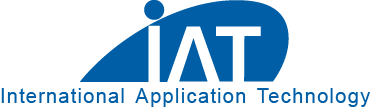 阿尔特汽车技术股份有限公司阿尔特汽车技术股份有限公司招 聘 需 求 表招 聘 需 求 表招 聘 需 求 表招 聘 需 求 表编  号部门代号-HR-阿尔特汽车技术股份有限公司阿尔特汽车技术股份有限公司招 聘 需 求 表招 聘 需 求 表招 聘 需 求 表招 聘 需 求 表日  期2017年9月阿尔特汽车技术股份有限公司阿尔特汽车技术股份有限公司招 聘 需 求 表招 聘 需 求 表招 聘 需 求 表招 聘 需 求 表页  号第1页  共1页序号招聘岗位招聘岗位学历要求招聘人数招收专业备注备注1设计工程师设计工程师本科30车辆工程、车辆工程（新能源汽车）、机械设计制造及其自动化2电控工程师电控工程师本科10车辆工程、车辆工程（新能源汽车）、机械电子工程3电源工程师电源工程师本科10过程装备与控制工程、电气工程及其自动化、自动化、测控技术与仪器、计算机科学与技术4数模工程师数模工程师本科5产品设计5日语翻译日语翻译本科5日语通过N1考试通过N1考试